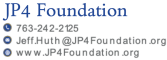 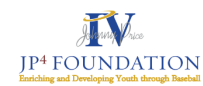 Minutes of the JP4 Foundation Ad-Hoc Board of Directors Meeting - March 22, 2022. Meeting was called to order at 7:02 PM. Attended by JP4 Foundation Board of Directors: Bart Wolkerstorfer, Kelli Gillispie-Coen, Maria Rog, Tom Bitz, Jodi Lucast, Adam Barta and John Vogel as well as Jeff Huth, Foundation Executive Director. Absent: Lisa PriceA motion was made to add Bart Wolkerstorfer (President) and Tom Bitz (Treasurer) to the JP4 bank accountAdam motioned, Maria second. Members voted. Motion carried.A motion was made to remove Adam Barta from the JP4 bank account.Bart motioned, Kellie second. Members voted. Motion carried. 